Learner NotificationAmerican Psychosomatic Society American Psychosomatic Society 80th Annual MeetingMarch 8-11, 2023San Juan, Puerto RicoAcknowledgement of Financial Commercial SupportNo financial commercial support was received for this educational activity.Acknowledgement of In-Kind Commercial SupportNo in-kind commercial support was received for this educational activity.Satisfactory Completion  Learners must complete an evaluation form to receive a certificate of completion.  Partial credit of individual sessions is not available. If you are seeking continuing education credit for a specialty not listed below, it is your responsibility to contact your licensing/certification board to determine course eligibility for your licensing/certification requirement.   Accreditation StatementIn support of improving patient care, this activity has been planned and implemented by Amedco LLC and American Contact Dermatitis Society.  Amedco LLC is jointly accredited by the Accreditation Council for Continuing Medical Education (ACCME), the Accreditation Council for Pharmacy Education (ACPE), and the American Nurses Credentialing Center (ANCC), to provide continuing education for the healthcare team.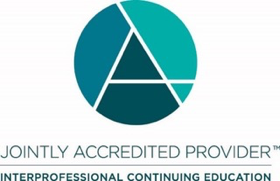 Physicians (ACCME) Credit DesignationAmedco LLC designates this live activity for a maximum of 17.75 AMA PRA Category 1 CreditsTM. Physicians should claim only the credit commensurate with the extent of their participation in the activity.  Psychologists (APA) Credit Designation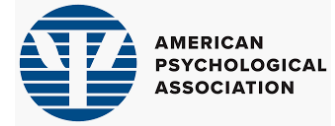 This course is co-sponsored by Amedco and American Psychosomatic Society.  Amedco is approved by the American Psychological Association to sponsor continuing education for psychologists.  Amedco maintains responsibility for this program and its content. 17.75 hours.The following state boards accept courses from APA providers for Counselors: AK, AL, AR, AZ, CA, CO, CT, DC, DE, FL, GA, HI, IA, ID, IL, IN, KS, KY, MD, ME, MO, NC, ND, NH, NE, NJ, NM, NV, OK*, OR, PA, RI, SC, SD, TN, TX, UT, VA, WI, WYMI: No CE requirements.
*OK: Accepts APA credit for live, in-person activities but not for ethics and/or online courses.
The following state boards accept courses from APA providers for MFTs: AK, AR, AZ, CA, CO, CT, DE, FL, GA, IA, ID, IN, KS, MD, ME, MO, NE, NC, NH, NJ, NM, NV, OK*, OR, PA, RI, SC, SD, TN, TX, UT, VA, WA, WI, WY
AL MFTs: Credits authorized by NBCC or any other state licensing agency will be accepted.MA MFTs: Participants can self-submit courses not approved by the MAMFT board for review. The following state boards accept courses from APA providers for Addictions Professionals: AK, AR, CO, CT, DC, DE, GA, IA, IN, KS, LA, MD, MO, MT, NC, ND, NE, NJ, NM, NY (held outside NY ONLY), OK*, OR, SC, UT, WA, WI, WY 
The following state boards accept courses from APA providers for Social Workers: AK, AR, AZ, CA, CO, DE, FL, GA, ID, IN, KY, ME, MN, MO, NE, NH, NM, OR, PA, VT, WI, WYObjectives - After Attending This Program You Should Be Able ToTo highlight research identifying the individual, social, and environmental factors that may place individuals at risk for illness.To describe etiological and pathophysiological mechanistic pathways that may be promising to target in primary and secondary prevention and treatment.To disseminate new research about interventions to promote health and prevent disease progression, and to describe the biological and behavioral mechanisms by which psychological interventions may improve health outcomes.Disclosure of Conflict of InterestThe following table of disclosure information is provided to learners and contains the relevant financial relationships that each individual in a position to control the content disclosed to Amedco.  All of these relationships were treated as a conflict of interest, and have been resolved.  (C7 SCS 6.1-­‐6.2, 6.5) All individuals in a position to control the content of CE are listed below.How to Get Your CertificateGo to http://APS.cmecertificateonline.comClick on the “American Psychosomatic Society 80th Annual Meeting” link.Evaluate the meeting and click the hyperlink provided on the last page to claim your credit certificate.Save/Download/Print all pages of your certificate for your records.  Questions? Email Certificate@AmedcoEmail.comFirst NameLast NameCommercial InterestLucaAbelNAEynavAccorttNAAmandaAcevedoNAFrancesAlfonzoNANidaAliNAGabriellaAlvarezNAAnnaAmirovNAHermioniAmonooNAMichaelAntoniBlue Note Therapeutics:Consultant,Atlantis Healthcare:ConsultantKarlBaerNALaylaBanihashemiNAAlexanderBehnkeNAErinBenderNAJuliaBirenbaumNAJeffreyBirkNAAllysonBisgayNAJuliaBoehmNAKarenBouchardNANicoleBowlesNAJenniferBoylanNAJulieBrissonNARyanBrownNACaseyBrownNATaylorBureyNATanishaBurfordNAJudithCarrollNAHumbertoCavallinNAChristopherCelanoSunovion Pharmaceuticals:OtherIris Ka-YiChatNAKuan-HuaChenNAMichelle A.ChenNADianaChirinosNADakotaCintronNAAnthonyCoccoHead Health, Inc.:OwnerKarinCoifmanNAStephanieCookNADavidCornellNAAislingCostelloNAChristopherCrawfordNAHugoCritchleyNALaKeiaCullerNAMichelleDavidNAJulieDeleemansNADesireeDelgadilloNAKristinaDickmanNAKimberlyDienesNAJenaleeDoomNAEmmaDoumaNAVeronicaDudarevNAStefanieDuijndamNARehamDyabNARehamDyabNAJessicaEcclesNAChristyErvingNAFernandoEstevez-LopezNACarolynFangNALaimFouhyNALoriFrancisNAPhilippFrankNAElliotFriedmanNAAllisonGaffeyNAXingGaoNASarahGarfinkelNAPeterGianarosNAAnnieGintyNABrian D.GonzalezSureMed Compliance:Consultant,Elly Health:Scientific/Medical Advisory Board MemberVincentGosselin BoucherNAJean-PhilippegouinNAJenniferGrahamNAPaigeGreenNAJeffreyGreesonNASiobhᮼ/td>GriffinNATaraGruenewaldNALiviaGuadagnoliNAJenniferGuidaNAMirelaHabibovicNARuth AHackettNAElleniHailuNAJensHambergerNAGloriaHanNAJennaHansenNAFelicitasHauckNAChristophHerrmann-LingenNovartis:Other Financial or Material Support,Hogrefe Huber publishers:Other Financial or Material Support,Pfizer:OtherFionaHollisNAClaire J.HoogendoornNASiobhanHowardNAGrediaHuerta-Monta񥺼/td>NAEleonoraIobIQVIA:ConsultantGailIronsonNAMariaIsabel Ramos MartinezNAVeraJandackovaNAMarcJarczokNASimoneJayakumarNAYanpingJiangNATaoJiangNAEmilyJonesNANatariaJosephNAJustinKaiserNAYoungmeeKimNAKatherineKnauftNAErik L.KnightNASofie MgelbergKnutzenNAMarissa A.KobayashiNAWillemKopNADanielKopala-SibleyNALauraKubzanskyNANinaKupperNAMatthewLapaNAHarleyLaymanNAJerikLeungNATeneLewisNATodd D. LittleLittleNANadiaLiyanage-DonNAMariaLlabreNAAndreaLopez-CeperoNAHectorLopez-VergaraNASusanLutgendorfNAConnieMackayNAKelyMahlerNAKarlMaierNADaniellaMarchettiNAFranciscoMarquezNAZacharyMartinNAJosiemerMatteiNAAmyMc InerneyNAHeidyMedinaNAwendymendesNASummerMengelkochNAMarcellusMerrittNAAnnMeuldersNAAliciaMeuretNABrianaMezukNAJeremyMichelsonNAJoanMoninNAPatriciaMorenoNARonaMoss-MorrisMahana Therapeutics :Scientific/Medical Advisory Board MemberJoshMurilloNABriannaNataleNADavidNewmanNABlancaNoriega EsquivesNAJoshNovakNAAdamO' RiordanNAJacquelineO'BrienNADarylO'ConnorNACristinaOttavianiNAYrvanePageotNAJordanParkerNAPatricia B.PedreiraNAKellyPeuquetNAMartinPicardNALisaQuadtNAFarahQureshiNAKellyRentscherNARobertRicherNAHayleyRippergerNAThomasRitzNAJacquelineRodriguez-StanleyNABruceRollmanNALydiaRoosNAMonikaSadlonovaNAMartinoSchettinoNAMatthewSchuilingNAKatharinaSchultebraucksNASuzanneSegerstromNAAtsushiSekiguchiNAAmitShahNARosieShroutNAKelseySinclairNARichardSloanNAMarySmirnovaNAChrystalSpencerNAMichaelStantonNAJenniferSteelNAAndrewSteptoeNANicoleStuartNAShaoyongSuNAShakiraSugliaNAJiapeiSunNAAgusSurachmanNARachelTellesNAMarkThomasNARebeccaThurstonAstellas Pharma:Consultant,Bayer:Consultant,Hello Therapeutics:Scientific/Medical Advisory Board Member,Happify Health:ConsultantJanetTomiyamaNAAnnieTongNAWendyTroxelNAClaudiaTrudel-FitzgeraldNACarolineTrumpffNAThomasTsaiNAStergianiTsoliNAHeatherTullochInternational Centre for Excellence in Emotionally Focused Therapy:OtherGuidoUrizarNAKarinaVan BogartNAMaaikeVan Den HouteNAMelissa M.VanderKaay TomasuloNAMayraVegaNAChrystalVergara-LopezNANatalieWatson-SingletonBlackFULLness:Stock ShareholderCoraWeberNAKatjaWeimerNAAliWeinsteinNADelaineyWescottNAKristiWhiteNAAnnaWhittakerNAElizabethWigginsNACameronWileyNAMichelleWilliamsNADeWayneWilliamsNASimonWilliamsNAStephanieWilsonNAE-LimWu-ChungNACanhuaXiaoNAMatthewZawadzkiNA